"АҚМОЛА ОБЛЫСЫ БІЛІМ БАСҚАРМАСЫНЫҢ АҚКӨЛ АУДАНЫ БОЙЫНША БІЛІМ БӨЛІМІ АҚКӨЛ ҚАЛАСЫНЫҢ КЕҢЕС ОДАҒЫНЫҢ БАТЫРЫ ПЕТР МИХАЙЛОВИЧ ИСАКОВ АТЫНДАҒЫ №1 АҚКӨЛ ЖАЛПЫ БІЛІМ БЕРЕТІН МЕКТЕБІ" КОММУНАЛДЫҚ МЕМЛЕКЕТТІК МЕКЕМЕСІКОММУНАЛЬНОЕ ГОСУДАРСТВЕННОЕ УЧРЕЖДЕНИЕ "ОБЩЕОБРАЗОВАТЕЛЬНАЯ ШКОЛА №1 ИМЕНИ ИСАКОВА ПЕТРА МИХАЙЛОВИЧА, ГЕРОЯ СОВЕТСКОГО СОЮЗА ГОРОДА АККОЛЬ ОТДЕЛА ОБРАЗОВАНИЯ ПО АККОЛЬСКОМУ РАЙОНУ УПРАВЛЕНИЯ ОБРАЗОВАНИЯ АКМОЛИНСКОЙ ОБЛАСТИ"ТЕМА:Обобщение инновационного педагогического опыта работы по теме:«Развитие орфографической зоркости младших школьников»Акколь, 2022Содержание1. Сведения об авторе……………………….…………………………….…………32. Тема опыта «Проектно-исследовательская деятельность, как важное направление в начальной школе»…………………………………………………...43. Условия становления опыта………………………………………………………64. Актуальность опыта……………………………………………………………….65. Теоретическое обоснование………………………………………………………76. Ведущая педагогическая идея опыта…………………………………………….97. Технология опыта………………………………………………………………..108. Библиографический список……………………………………………………..179. Приложения………………………………………...……………………………...1Приложение № 1 - Схема состава русских орфограмм……………………………1Приложение № 2 - Характеристики важнейших орфограмм, изучаемых в начальной школе……………………………………………………………………..1Приложение № 3 - Методы и приемы обучения правописанию ………….……...1Приложение № 4 - Упражнения к языковому анализу и синтезу…..…………….1Приложение № 5 - Уровневые показатели сформированности орфографической зоркости…………..…………………………………………………………………..1Приложение № 6 - Памятки способов проверки орфограмм…………..…………1Приложение № 7 - Раскрась картинки……………………………………………..11. Сведения об автореСарсенбаева Светлана ПетровнаКГУ Общеобразовательная школа №1 им. Героя советского союза П.М. ИсаковаПедагогический стаж – 25 летУчитель начальных классов+7 776 145 29 64, lana.sarsenbaeva.80@bk.ru2. Тема опыта «Развитие орфографической зоркости младших школьников»Важнейшим направлением обучения русскому языку в начальной школе является формирование у младших школьников грамотного письма, то есть письма, соответствующего нормам современного правописания. Грамотное письмо включает соблюдение правил графики, орфографии и пунктуации. Правила графики усваиваются первоклассниками в период обучения грамоте, в начальном курсе русского языка формируются только элементарные пунктуационные умения, а вот содержание обучения орфографии включает изучение большого количества правил правописания, представляющих разные разделы русской орфографии, и формирование базовых орфографических умений, составляющих основу грамотности учащихся. Обучение грамотному письму в начальной школе предусматривает формирование знаний и умений по орфографии. Орфография (ortos – прямой, правильный, gráphō – пишу) - «правописание» или правильное письмо, соответствующее нормам. Орфография по определению В.Ф. Ивановой - это: 1) исторически сложившаяся система написания, которую принимает и которой пользуется общество; 2) правила, обеспечивающие единообразие написаний в тех случаях, где возможны варианты; 3) соблюдение принятых правил (в этом случае говорят о хорошей или плохой орфографии рукописей, писем, диктантов и даже печатных изданий); 4) часть науки о языке (в его письменной форме), изучающая и устанавливающая единообразие написаний [1]. По определению М. Р. Львова, «орфографическая зоркость – это способность (умение) быстро обнаруживать в тексте орфограммы и определять их типы. Орфографическая зоркость предполагает также умение обнаруживать ошибки, допущенные списывающим (собственные или чужие)» [2]. С точки зрения фонематической концепции орфографическая зоркость – это умение оценивать каждый звук в слове, различать в какой позиции он стоит: в сильной или слабой, какой звук однозначно указывает на букву, а какой может быть обозначен разными буквами при том же звучании.  База для развития орфографической зоркости будет создана тогда, когда детям покажут, что при письме на месте одного и того же звука в слабой позиции бывают разные буквы, но правильной будет только одна из них и ее надо выбрать. В дальнейшем необходимо зафиксировать в сознании названные опознавательные признаки таких «опасных» при письме мест. В структуре орфографической зоркости выделены мотивационный, организационный и контролирующий компоненты. Мотивационный компонент связан с коммуникативной направленностью письменной речи и предполагает постановку орфографической задачи. Организационный компонент связан с опознанием орфограммы на основе знания ее признаков и их определения в процессе зрительного или слухового восприятия, на первоначальном этапе формирования орфографической зоркости предполагает активное участие фонематического слуха, звукового анализа в процессе проговаривания. Контролирующий компонент складывается на основе самопроверки написанного в результате сличения воспринимаемых образов с их следом в памяти. Большое влияние на развитие орфографической зоркости оказывают такие психические процессы:  - активное зрительное и слуховое восприятие, включающее в себя целенаправленный анализ; - логические операции сравнения, конкретизации, систематизации, классификации; - зрительная память: запоминание и воспроизведение зрительных образов орфограмм; - непроизвольное и произвольное внимание, обеспечивающее действие самоконтроля и самопроверки. Отсутствие орфографической зоркости или низкий уровень ее сформированности является одной из главных причин допускаемых ошибок. Знание правил и умение их применять не помогает при письме, так как ребенок не видит орфограмму (Приложение 2). Чтобы правильно написать слово ребенок должен в первую очередь выполнить орфографическое действие. Практическая цель обучения русскому языку предполагает овладение учащимися двумя видами коммуникации - устной речью и письменной. Правильная устная и письменная речь – показатель общей культуры и гражданской позиции человека (ГОСО).  Проблема формирования грамотного письма в начальных классах является одной из ведущих в курсе русского языка. Исследования психологов и педагогов показали, что оптимальным путем обучения орфографии является такой, при котором орфографический навык формируется первоначально как система осознанных действий. В результате специальных упражнений происходит их сокращение и автоматизация, (Приложение 4 - Упражнения к языковому анализу и синтезу). Сознательное владение орфографией включает в себя умение выделять орфограммы, относить каждую к определенному правилу и, наконец, писать в соответствии с правилом.  Правила орфографии едины для всех носителей языка, что дает возможность знать их на одинаковом уровне.2. ПроблемаПроблема обучения детей грамоте всегда стояла чрезвычайно остро не только в педагогике, но и в социальной жизни, так как грамотность народа – это его оружие в борьбе за культуру. Поэтому достижение высокого качества орфографических навыков по-прежнему остается одной из наиболее сложных задач начального обучения.Значение орфографической грамотности очень велико. Современное поколение отличается безграмотностью и нежеланием изучать родной язык.                   В совершенствовании преподавания русского языка, в привитии им прочных речевых умений и навыков наряду с уроками большое значение имеет внеклассная работа по русскому языку. Хорошо организованная и систематическая внеклассная работа дает возможность, с одной стороны, закреплять знания и навыки, полученные учащимися на уроках, с другой - глубже раскрывать богатства русского языка, знакомить учащихся с такими фактами языка, которые не изучаются на уроках, но знания, которых необходимо в речевой практике. Она создает благоприятные условия для речевой практики: ученик упражняется в русской речи по мере своих сил и возможностей при активной помощи учителя и товарищей. Создаваемая на внеклассных занятиях русская речевая микросреда подготавливает учащихся к речевой деятельности на русском языке в естественных условиях. Поэтому эта тема является актуальной.3. Условия становления опытаДанный опыт прошел апробацию на базе КГУ Общеобразовательная школа №1 им. Героя советского союза П.М. Исакова с 2021 по 2022 учебный год.4. Актуальность опыта«Грамотное письмо – это не просто движение пишущей руки, а особая речевая деятельность. Чем развитее ребенок, чем богаче его словарь и синтаксис, чем правильнее его произношение, тем легче дается ему правописание» - писал Н.С. Рождественский [3]. Поэтому перед учителем на уроках русского языка стоит главная задача – создать условия для формирования орфографической зоркости учащихся. Ведь важно не только объяснить и разъяснить теоретический материал, но и научить применять полученные знания на практике. Проблемы грамотного письма волновали и волнуют умы ученых, методистов и педагогов, как в XVIII – XX веках, так и в наши дни эта актуальная тема беспокоит еще и заинтересованных родителей.  Методика обучения формировалась первоначально на традициях письма, постепенно накапливалась теория, создавались научно-лингвистические основы. У начала теоретического направления лежит учение М. В. Ломоносова «Российская грамматика», которая по определению академика И. И. Давыдова является «родоначальницей» всех последующих грамматик русского языка. В своей работе Ломоносов М. В. систематизировал правила, приспособил их к возможностям учащихся, установил нормы литературного языка [4]. Появление научных трудов по русской орфографии Я. К. Грота «Русское правописание» и Ф. И. Буслаева «О преподавании отечественного языка» создало почву для обобщения и осмысления накопленного опыта преподавания и для установления связей между содержанием научной теории правописания и содержанием деятельности ученика, который обучается орфографии. Педагогами, методистами прошлого были намечены основные направления в развитии орфографического навыка:  Использование возможностей звукового метода обучения и проведение звукобуквенного разбора. К. Д. Ушинский неоднократно подчеркивал, что орфографический навык должен основываться на знании грамматики и орфографических правил и опираться на работу мысли, на усвоение необходимых закономерностей [5]. Включение объяснения правописания слов в процессе письма и выделение орфограммы путем подчеркивания. Организация само - и взаимопроверки письма, использование какографии. К середине XIX века сложилось два направления: грамматическое - письмо опиралось на правила графики, на грамматику, на традицию, установилась и методика обучения правописанию через сознательные операции, проверку написаний и антиграмматическое, данное направление отрицало необходимость языковой теории для обучения школьников грамотному письму. В. П. Шереметевский в свое время главную задачу школы видел в развитии речи, защищал идею зрительного фактора. Считал, что «слух и зрение – два непримиримых врага в деле письма» и преимущество должно быть за зрением, поскольку орфография – искусство графическое, слуху же доверять нельзя», а раз зрительные впечатления главные, то рекомендовал в основном списывание (разные его виды), соединенное с «корнесловным изучением слов». В XX веке в практику были введены разнообразные словари: орфографические, толковые, этимологический и фразеологический словарь, словарь синонимов, близкородственных слов, разработана методика их применения. Актуальность темы состоит в том, что перед педагогами в начальной школе стоит главная задача: формирование орфографических навыков и умений, потому что именно здесь закладываются основы грамотности. Но по результатам обучения видим, что орфографическая грамотность школьников не достигает высокого уровня. К данной теме обращались многие ученые и учителя, но, несмотря на это, методика обучения и учебные пособия несовершенны. В обучении русскому языку пропускается начальный этап, на котором учащиеся самостоятельно искали и выделяли орфограммы в момент письма. 5. Теоретическое обоснованиеВ начальной школе важную роль в обучении и воспитании младших школьников играет орфографическая грамотность. В соответствии с ГОСО второго поколения в обучении русскому языку главная роль отводится орфографической грамотности. В XXI веке наблюдается снижение грамотности не только у школьников, но и у взрослого населения, видно это по результатам ЕНТ, а именно снижение проходного балла по русскому языку, разрешением пользоваться орфографическими и толковыми словарями при написании сочинения (изложения) [6]. Причин, в результате которых происходит снижение орфографической грамотности обучающихся несколько: 1. В учебниках русского языка нет единого определения «орфограммы», что снижает реализацию понятия в обучении.  Ниже приведены примеры, как авторы учебников начальной школы пытаются раскрыть понятие «орфограмма». «Орфограммой мы будем называть букву, написание которой надо проверить или запомнить» [7]. «Место в слове, где при письме нужно выбирать букву, ученые назвали словом орфограмма» [8]. «Буквы, которые в словах пишутся по правилам, называются орфограммами» [9]. У А.В. Поляковой (система развивающего обучения Л. В. Занкова) говорится, что орфограмма – это буквы, которые пишутся в словах по правилам, и по мере изучения того или иного правила указывается, например: «Большая буква в именах, отчествах или фамилиях людей – это орфограмма». Из приведенных выше понятий орфограмма наиболее удачным является определение М. С. Соловейчика, в нем есть выбор графических знаков (букв), значит, есть и орфограмма, что соответствует системно-деятельностному подходу, который является одним из методологических оснований ГОСО. Для правильного написания каждой изучаемой орфограммы особенно важно умение видеть и опознавать ее. В учебниках русского языка нет заданий, в которых дети сами определяли место орфограммы, чаще предлагаются упражнения, где необходимо вставить пропущенную букву, выделить, подчеркнуть, выписать орфограммы (слова), и дети успешно и ними справляются, ведь место в слове, для применения правила уже показали.  Это 	неполная 	реализация 	этапов по формированию орфографической деятельности, дети не могут действовать по алгоритму при проверке орфограммы. Они должны знать, как пользоваться правилом, им нужна инструкция по его применению. Часто учителя просто сообщают правило, а ученики неосознанно (механически) выполняют упражнения из учебника. В результате у выпускника начальной школы низкая орфографическая грамотность, (Приложение 6 - Памятки способов проверки орфограмм). Орфографически правильное письмо зависит от самоконтроля – умения проверять правильность написанного. При воспитании самоконтроля необходимо учитывать индивидуально - возрастные особенности ребенка. Самоконтроль зависит от уровня развития мышления ребенка, у обучающихся I - II классов из-за недостаточного развития мышления, самоконтроль развит еще плохо, а у детей III - IV классов развит уже достаточно. В результате педагог может опираться на него при обучении детей этого возраста орфографии. Усвоению орфографических правил письма мешают также индивидуальные недостатки произношения ребенка - гнусавость, плохая артикуляция, страх допустить ошибку, не уверенность в себе, своих силах, плохая зрительная память, не развитый фонематический слух, нарушение речи; мало читает или плохо, не понимает смысла прочитанного слова. Все перечисленные проблемы показывают недостаточную разработанность методики формирования орфографической зоркости в начальной школе, как в теоретическом плане, так и в тренировочном. Решение данных проблем может повысить не только орфографическую зоркость, но и орфографическую грамотность у младших школьников. Для решения вышеперечисленных проблем грамотности у младших школьников и повышения уровня орфографической зоркости в начальных классах сложились три направления в обучении правописанию (орфографии), которые опираются на определенные закономерности и порождают свои направления и методы [10]. В приложении 3 представлена схема методов и приемов обучения правописанию. В приложении 5 представлены уровневые показатели сформированности орфографической зоркостиВ работе над формированием орфографической зоркости выбор метода зависит от: - особенностей орфографического материала, от типов орфограмм; - возрастных особенностей, возможностей младших школьников, его языковой подготовке, от изученного материала по курсу русского языка; - психологических условий – возможности опоры на зрительный, слуховой, логический, мыслительный фактор. Сам выбор метода состоит в том, чтобы обосновано определить главный, ведущий метод для разных разделов и тем курса. 6. Ведущая педагогическая идея опытаЦель: – показать, что хорошо организованная внеклассная работа по русскому языку открывает большой простор для пробуждения у учащихся интереса к изучению русского языка, воспитывает у них любознательность, зоркость, помогает повышать орфографическую зоркость школьниковДля реализации данной цели необходимо решить несколько задач:- изучить научную, научно-методическую литературу по исследуемой проблеме;- раскрыть сущность орфографической зоркости;- рассмотреть методические принципы организации внеклассной работы по русскому языку;- определить содержание внеклассной работы;- рассмотреть формы и виды внеклассной работы.Стратегия, методы и механизмы реализации проектаНаши ученики не замечают «ошибкоопасных» мест (выражение Г.Г. Граник) и потому не применяют известные им правила. По мнению многих методистов (К.А. Аймагамбетова, Н.С. Рождественский, Сулейменов Ш.А., М.Р. Львов, М.Т. Баранов и др.), «орфографическая слепота» школьников – одна из основных причин допускаемые орфографические ошибки.Возникает вопрос: почему учащиеся, зная правило, не замечают тех мест, которые требуют применения этих правил? Ответ прост. В традиционной системе обучения отсутствует целенаправленное формирование соответствующего умения, именуемого орфографической зоркостью.       Чтобы убедиться в этом, достаточно вспомнить: какое орфографическое упражнение раньше было самым распространенным в школьных учебниках. Упражнение на вставку пропущенных букв. В чем оно тренировало? В применении того или иного орфографического правила. Умение обнаруживать орфограмму должно стать предметом целенаправленного обучения. Только оно может помочь преодолеть «орфографическую слепоту» наших учащихся и повысить практическую значимость изучения правил. Таким образом, необходимо достроить существующую систему обучения орфографии недостающим звеном - формированием у учащихся орфографической зоркости.Предполагаемые результатыФормирование у ребенка способности к самоконтролю, необходимого для его включения во внеклассную деятельность. Реализация творческого потенциала детей: - создание банка данных; - разработка и реализация программ поддержки и развития детей, создание системы взаимодействия с основной школой, родителями учащихся; - использование системы диагностик для выявления и отслеживания различных уровней формирования орфографической зоркости;- обобщение и систематизация материалов педагогической практики.Таким образом, орфографические упражнения, используемые во внеклассной работе по русскому языку, влияют на развитие орфографической зоркости.Работа даст положительный результат при соблюдении следующих условий:- тщательный отбор упражнений на орфограммы, которые вызывают трудность у учащихся;- создание благоприятного эмоционального психологического климата;- соблюдение определенной последовательность подачи различных видов упражнений;- систематическое проведение внеклассных мероприятий по русскому языку;- постоянное отслеживание результатов;- постоянное использование алгоритмов для детей, у которых есть проблемы в орфографической грамотности.Чтобы научить младшего школьника грамотно писать, нужно приложить много усилий учителю не только на уроках русского языка, но использовать различные формы внеклассной работы. Поэтому в нашей работе мы попытались рассмотреть работу по формированию орфографической зоркости во внеурочной деятельности. В дальнейшем необходимо продолжить работу над проектом, рассмотреть другие виды внеурочной деятельности по формированию орфографической зоркости, разработать программу кружка «Любителей орфографии».7. Технология опытаУрок не может вместить все то, что интересует учащихся, и все то, что необходимо для практического овладения русским языком. Благоприятные условия для удовлетворения индивидуальных интересов учащихся и для привития речевых умений и навыков создает многосторонняя внеклассная работа. На внеклассных занятиях учащиеся выходят за тесные рамки учебников, приобретают многие жизненно необходимые навыки - учатся самостоятельно подбирать и анализировать материал, пользоваться справочной литературой, общаться на русском языке. Одним из центральных вопросов организации внеклассной работы по русскому языку является определение ее содержания. В соответствии с принципом связи внеклассной работы с уроками русского языка оно соотносится с содержанием языкового и речевого материала, изучаемого по программе.Наряду с этим на внеклассных занятиях можно рассматривать и такие вопросы, которые непосредственно не связаны с программой по русскому языку, но которые интересуют учащихся и способствуют расширению их лингвистического кругозора.Таким образом, содержание внеклассной работы по русскому языку составляют два круга вопросов: 1)вопросы, связанные с программным материалом, направленные на углубление знаний учащихся по русскому языку и способствующие привитию практических навыков русской речи; 2) вопросы, не связанные с учебным материалом, предусмотренные программой, способствующие расширению общего кругозора учащихся, представляющие дополнительный материал для речевой тренировки на русском языке.Тематика вопросов обеих групп может быть очень разнообразной. В выборе и подаче этого разнообразного материала должно быть чувство меры, диктуемое возрастными особенностями учащихся. Разумеется, в начальных классах можно сообщить только те сведения, которые доступны учащимся 6 - 9-летнего возраста. Сведения по некоторым темам могут быть даны в несколько приемов, в разных классах.В таком случае каждая последующая информация будет шагом вперед в раскрытии содержания рассматриваемого вопроса. Например, беседы из циклов «В мире слов», «В музее слов», «Почему мы так говорим?», «Правильно ли мы говорим?» могут проводиться во всех классах и не один раз в каждом классе, но содержание этих бесед каждый раз должно быть новым.  Формы и виды внеклассной работы по русскому языкуПо форме внеклассные занятия могут быть групповыми, массовыми и индивидуальными.В начальной школе используют массовые и групповые формы.Виды внеклассной работы по русскому языку необычно многообразны. Это различные лингвистические кружки, общества любителей словесности, утренники, вечера, конкурсы, обсуждения популярных книг о русском языке, выпуск тематических стенгазет, устных и рукописных лингвистических журналов и др. Одни виды внеклассной работы постоянно действующие, другие эпизодические. Они не исключают друг друга, наоборот, широкое развёртывание различных видов внеклассных мероприятий предлагает их гармоничные сочетание.К постоянно действующим видам внеклассной работы относятся общества любителей русского языка или клубы любителей русского языка. Это вид групповой внеклассной работы и имеет более сложное организационное построение и разнообразный состав учащихся, так как членами общества (или клуба) могут быть ученики разных классов.Утренники и вечера часто посвящают вопросам культуры речи. Это могут быть и тематические мероприятия, например вечер занимательной грамматики и другие.Главная цель утренников – формирование и закрепление навыков внутригрупповой коммуникации, развитие быстроты реакции, установление доброжелательного микроклимата в классе.Лингвистические утренники охватывают разнообразные проблемы, связанные с выяснением эстетической и коммуникативной функции языка, проблемы культуры речи, стилистики, речевого этикета, грамматики. Этот вид внеклассных мероприятий проходит очень весело, интересно. С большим удовольствием ребята пытаются разгадать языковые тайны, по-новому увидеть знакомые предметы. Благодаря утренникам у ребят появляется живой интерес к урокам русского языка, вырабатывается умение наблюдать, сравнивать языковые факты, преодолевать трудности, проявлять сообразительность. Такой вид внеклассной деятельности позволяет учителю создавать на уроке и во внеурочное время постоянные элементы новизны, демонстрировать закономерности языка в особом, необычном повороте, своеобразно преломляя сухую теорию в живые занимательные рассказы.Олимпиада – это своеобразное соревнование в знаниях, итог предварительной работы учащихся как на уроке, так и вне его. Олимпиады могут быть классными, школьными, районными, общегородскими. Все участники олимпиады должны пройти несколько туров (два, три, четыре). Для проведения олимпиады избирается жюри, которое оценивает и письменные работы, и устные ответы участников.Олимпиады по предметам являются действенным средством вовлечения учащихся во внеклассную работу. Важнейшей задачей олимпиады является развитие у школьников интереса к предмету, воспитание потребности самостоятельно изучать предмет, знакомиться с научно-популярной литературой, справочниками и словарями.Очень важно для проводящего олимпиаду понимать, что вопросы и задания не должны выходить за рамки школьной программы для этого класса. Нужно только так их сформулировать, чтобы они не повторяли заданий учебника, например (Приложение 7 - Раскрась картинки).Подобно олимпиадам, массовый характер носят также различные конкурсы. Это могут быть конкурсы на самую лучшую стенную газету, рукописный журнал, лучшее чтение стихов о русском языке, лучшую тетрадь по русскому языку и так далее.Большим успехом стал пользоваться «Устный журнал», основная цель которого – заинтересовать слушателей показом разнообразных сторон русского языка. «Устный журнал» может иметь своё название, например: «Язык мой – друг мой», «Язык – к знанию ключ», «Родное слово».«Устный журнал» обычно состоит из нескольких (4-15) страниц, каждая из которых имеет своё название с учётом содержания, например: «Почему мы так говорим?» – страничка этимологии слов и выражений, «Чудесные превращения иностранцев» – о фонетическом и грамматическом освоении заимствованных слов. «Устный журнал» отличается от других видов внеклассных мероприятий широкой информативностью. Один номер позволяет представить разнообразный по тематике языковой материал.            Широкое распространение получили такие виды внеклассной работы, как «День русского языка» или «Неделя русского языка». «День (или Неделя) русского языка» проводится как заранее подготовленный праздник, пробуждающий интерес к русскому языку и оказывающий массовое воздействие на учащихся. Содержание этого вида внеклассной работы весьма разнообразно: различные беседы и доклады, конкурсы и олимпиады, вечера и утренники. Организация таких массовых мероприятий – дело чрезвычайно трудоёмкое.Проведение Недели русского языка (2 класс) А.М. Горький писал: «Ребёнок до десятилетнего возраста требует забав, и требование его биологически законно. Он хочет играть, играет всем и познаёт окружающий мир прежде всего и легче всего в игре, игрой. Именно на игре словом ребёнок учится тонкости русского языка, усваивает музыку его и то, что филологи называют «духом языка.»В программу данного внеклассного мероприятия включены следующие виды работ:Диктант;Олимпиада;Конкурс чтецов; IV. Конкурсное сочинение; V. Грамматический бой. ДиктантРусский языкЯ люблю уроки русского языка. На этих уроках мы учимся понимать красоту и силу русского слова. Каждый должен хорошо знать русский язык. На этом языке говорят во многих странах. Он помогает дружить и жить в мире всем людям.Программа олимпиады:Расставь ударения в словах:- магазин, портфель, предмет, дневник, квартал, ворота, алфавит, положил, шофёр, километр, сантиметр.Разобрать по составу слова:- загадка, кружева, снежок, засада, пригород.Подобрать по два прилагательных к каждому из следующих слов:- рояль, картофель, тополь, путь, собака.Объяснить значение слов:- каникулы, скульптор.Привести по два примера (только имена существительные), где:- звуков больше, чем букв; звуков меньше, чем букв.Записать две пословицы о труде.Замени одним словом фразеологизмы:- мозолить глаза, точить лясы, клевать носом, бить баклуши.Выпиши группы родственных слов, выдели корень:- бас, бассейн, басня, басить, басенный, баснословный, басовитый, басок, побасенки, басовый.Составь и запиши рассказ по его началу:Кот Васька и старик часто рыбачили. Старик удил рыбу. Васька сидел рядом. Однажды… III. Конкурс чтецов О его проведении детям сообщается за несколько дней. Для такого мероприятия учитель помогает учащимся подобрать стихотворение о русском языке.а) Если ты хочешь судьбу переспорить,Если ты ищешь отрады цветник, если нуждаешься в твердой опоре – Выучи русский язык!Он твой наставник великий, могучий, он переводчик, он проводник.  Если штурмуешь познания кручи –  Выучи русский язык!Русское слово живёт на страницахМир окрыляющих ленинских книг.Русское слово – свободы зарница.Выучи русский язык!б) Спросят меня: что похоже на море?Русский язык – не замедлю с ответом.Он, словно море, согреет зимою, Свежесть подарит засушливым летом, Воды его, разливаясь без края,  Блещут немеркнущим солнечным светом, К людям хорошим в далекие страны катятся волны с горячим приветом.  Русский язык – безграничное море…в) Ты родной владеешь речью, бойко говоришь.Русский же язык неважно знаешь, мой малыш!Слушай потому поэта, будь прилежен впредь,Чтоб могучей русской речью хорошо владеть.Эта речь полна величья, гордой простоты, в ней прекрасных слов богатство, сила красоты.Конкурсное сочинение. В классе была проведена традиционная подготовительная работа, дополненная подобранными заранее стихами, примерами из жизни, а дома дети писали сочинение на тему: «Почему русский язык называют богатым, великим, могучим?», (Приложение 1 – Схема состава русских орфограмм). Грамматический бой.а) Приветствие команд.б) Разминка «Назови одним словом»Детям предложены словосочетания, где главным словом является имя существительное, а зависимым выступают имена прилагательные: храбрый, добрый, умный, болтливый, ленивый, мудрый, богатый, грубый, сильный, весёлый. Вместо словосочетания требуется назвать одно слово (имя существительное), например:храбрый человек – храбрец; добрый дедушка – добряк и т.д.в) Игра «В две колонки становись!»На доске прикреплены карточки со словами; водник, водитель, громоотвод, заводной, вводный, водолаз, водитель, водопой, довод, водоросль, водомер.Первая команда должна быстро собрать карточки со словами, родственными слову вода, вторая – слову водить.г) Игра «Загадка в загадке»Дети должны прочитать загадки, вставить в слова пропущенные буквы и написать отгадки.По Полотняной стране,По реке Простыне,Плывёт парохо__,То наза__, то вперё__,А за ним такая гла__ь,Что и зыби не видать (Утюг)Через поле и л__сокПодаётся г__л__сок,Он б__жит по пр__в__дам – Скажешь здесь, а слышно там. (Телефон)д) Конкурс капитанов - Отгадай слово:Его корень в слове писать,Приставка в слове рассказать,Суффикс в слове книжка, окончание в слове вода. (Расписка)Его корень в слове вязать,Приставка в слове замолчать,Суффикс в слове сказка,Окончание в слове рыба.(Завязка)е) Подведение итогов.Рабочий планДальнейшее развитие проектаТаким образом, орфографические упражнения, используемые во внеклассной работе по русскому языку, влияют на развитие орфографической зоркости.Работа даст положительный результат при соблюдении следующих условий:- тщательный отбор упражнений на орфограммы, которые вызывают трудность у учащихся;- создание благоприятного эмоционального психологического климата;- соблюдение определенной последовательность подачи различных видов упражнений;- систематическое проведение внеклассных мероприятий по русскому языку;- постоянное отслеживание результатов;- постоянное использование алгоритмов для детей, у которых есть проблемы в орфографической грамотности.Чтобы научить младшего школьника грамотно писать, нужно приложить много усилий учителю не только на уроках русского языка, но использовать различные формы внеклассной работы. Поэтому в нашей работе мы попытались рассмотреть работу по формированию орфографической зоркости во внеурочной деятельности. В дальнейшем необходимо продолжить работу над проектом, рассмотреть другие виды внеурочной деятельности по формированию орфографической зоркости, разработать программу кружка «Любителей орфографии».8. Библиографический список1. Иванова, В. Ф. Современный русский язык. Графика и орфография [Электронный ресурс] / В. Ф. Иванова. – URL : http://www.rulit.me/books/sovremennyj-russkij-yazyk-grafika-i-orfografiya-read-321942-html (дата обращения: 30.10.2016). 2. Львов, М. Р. Методика преподавания русского языка в начальных классах [Текст]: учеб. пособие для студентов вузов / М. Р. Львов, В. Г. Горецкий, О. В. Сосновская. – М.: Академия, 2007. – 464 с. 3. Рождественский, Н.С. Обучение орфографии в начальной школе.2-е изд.-М.: Просвещение, 1960.-294с.4. Макеева, В. Н. История создания «Российской грамматики М. В. Ломоносова» [Текст] / В. Н. Макеева. – М.: Изд-во Акад. наук СССР, 1961. – 173 с. 5. Ушинский К.Д. О первоначальном преподавании русского языка // Пед. соч.: Т. 6. – М., 1988. 6. ймагамбетова К.А. Развиваем учащихся начальных классов на уроках русского языка. // Начальная школа Казахстана. – 2001.– №3. – С. 12-15.6.  Сулейменов Ш.А. Формирование орфографических умений. // Начальная школа Казахстана. – 2004.– №1. – С. 23-24.7.  Амирова А.С., Павленко В.К. Некоторые вопросы улучшения эффективности обучения на уроках в начальной школе. // Начальная школа Казахстана. – 2005.– №2. – С. 18-19.8. Маслова, Л. М. Выработка орфографической зоркости и навыков грамотного письма [Текст] / Л. М. Маслова // Русский язык: прил. к газ. «Первое сент.». – 2006. – № 10. – С. 24-25. 9. Методика преподавания грамматики, правописания и развития речи [Текст]: учеб.-метод. пособие для преподавателей и студентов пед. учеб. заведений / сост. Т. П. Сальникова. – М.: Сфера, 2000. – 240 с. 10. Петлякова, Э. Н. Орфографические шпаргалки. Как научить младшего школьника грамотно писать и говорить [Текст] / Э. Н. Петлякова,  С. Н. Подгорная. – М.: МарТ ; Ростов н/Д : МарТ, 2007. – 96 с. 9. ПриложенияПриложение № 1 - Схема состава русских орфограммПриложение № 2 - Характеристики важнейших орфограмм, изучаемых в начальной школеПриложение № 3 - Методы и приемы обучения правописанию Приложение № 4 - Упражнения к языковому анализу и синтезуЗадание на интонационное выделение первого звука с последующим его называнием. Выделив и определив первый звук в слове – названии картинки, надо соединить соответствующую картинку с первым звуком. 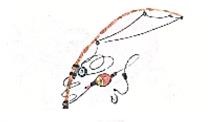 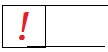 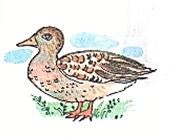 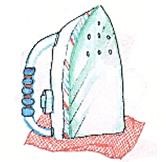 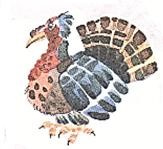 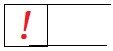 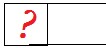 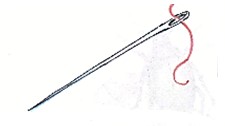 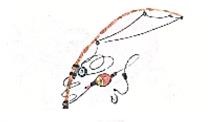 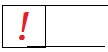 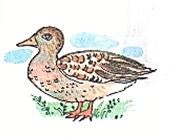 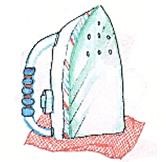 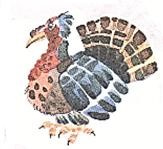 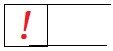 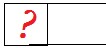 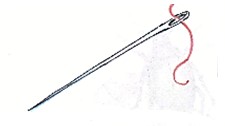 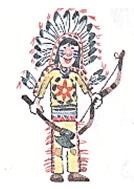 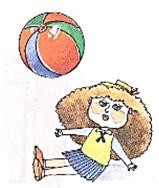 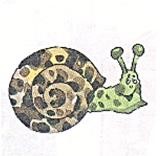 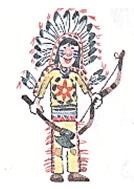 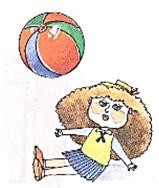 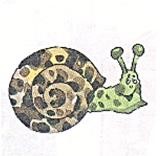 Упражнение на дифференциацию гласных и согласных звуков. Назовите картинку, выделите первый звук в слове, определите какой это звук: гласный, мягкий или твердый согласный звук. Закрасьте клетку, на которую указывает стрелка соответствующим цветом. у́ 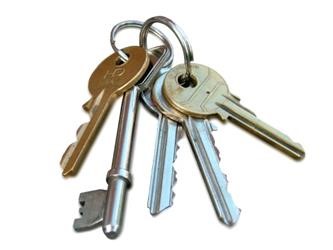 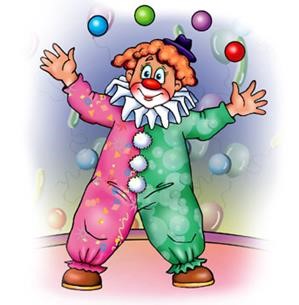 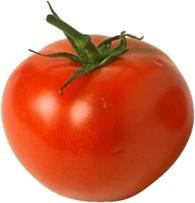 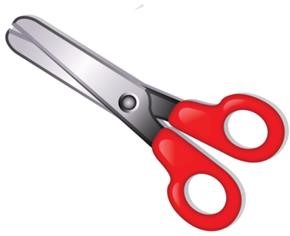 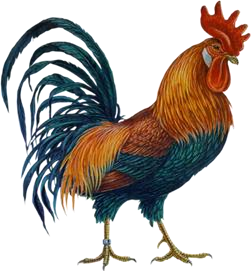 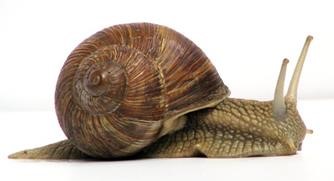 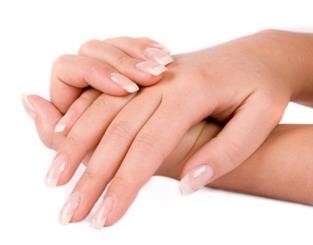 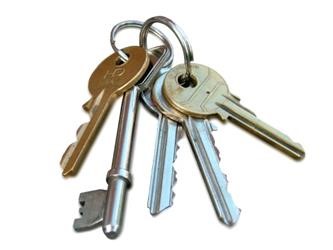 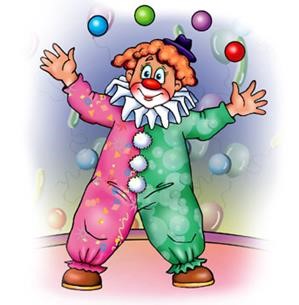 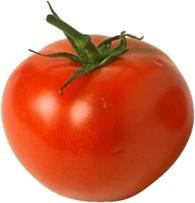 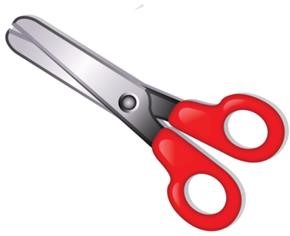 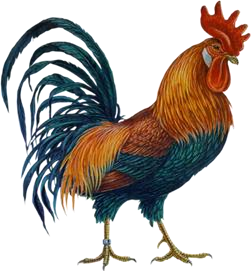 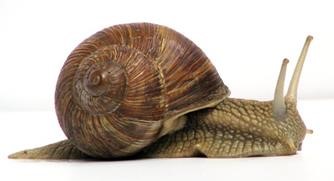 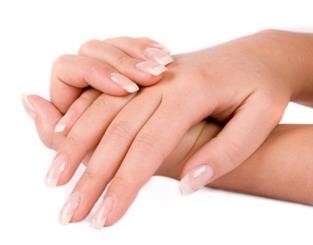  о́  	 	и́ 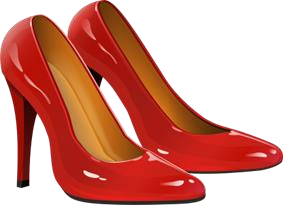  	. Отработка умения определить в слове ударный гласный звук. Назовите картинку, назовите ударный звук, соедините картинку с соответствующей буквой. Приложение № 5 - Уровневые показатели сформированности орфографической зоркости Приложение № 6 - Памятки способов проверки орфограмм Способы проверки парных согласных Приложение № 7 - Раскрась картинки 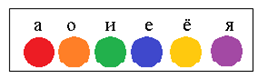 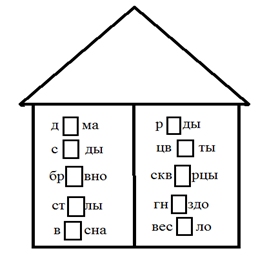 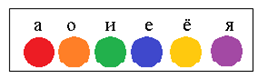 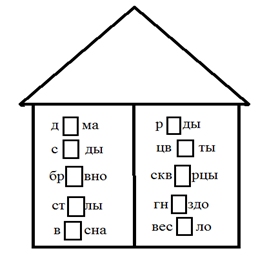 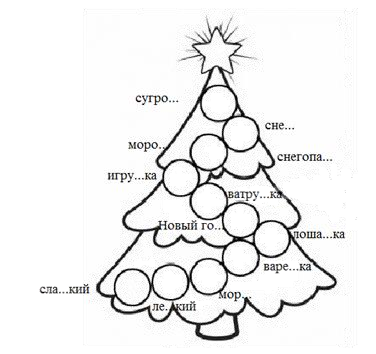 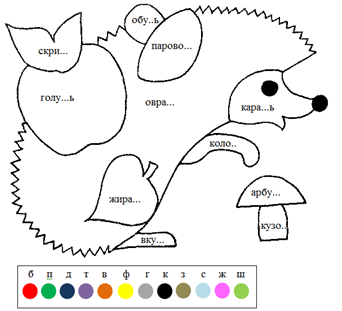 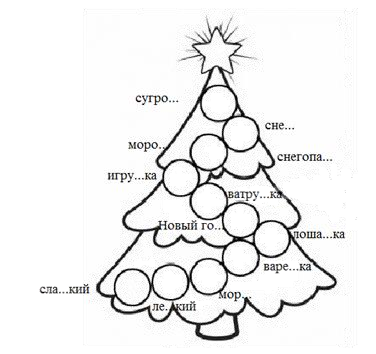 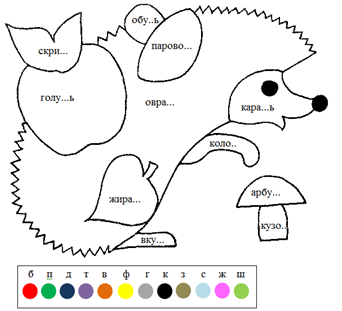 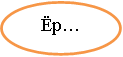 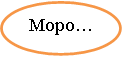 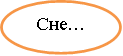 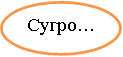 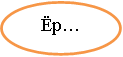 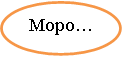 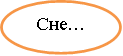 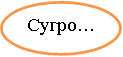 Раскрась части рисунка желтым карандашом, если в слове нужно вставить непроизносимый согласный, голубым – если на месте пропуска вставлять букву не нужно, оранжевым – если слово написано правильно, зеленым – неправильно. 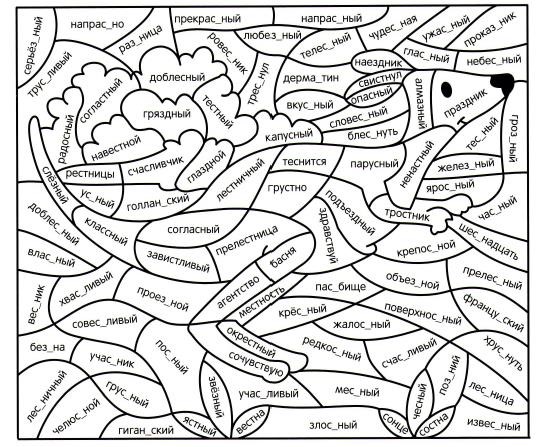 Для проверки непроизносимого согласного нужно подобрать однокоренное слово так, чтобы этот звук хорошо слышался: солнце – солнышко. ЭтапыСроки проведения1. Подготовительный.Июль-август2. Изучение литературы.Июль3. Изучение положительного опыта реализации проекта в других территориях (школах, городах).Август4. Разработка стратегии, методов, механизмов реализации проекта.Август5. Работа с учащимися.Весь учебный (2022-2023) год вовремя кружковой работы и на уроках русского языка6. Диагностика:- входная;- текущая;- итоговаясентябрьраз в полгодамай7. Подведение итогов (автор оценивает, насколько эффективен был проект).Май (метод. объединение)8. Дальнейшее развитие проекта.В 3 классе.№ п/п Название орфограммы Принцип орфографии Опознавательные признаки (общие и частные) 1 Безударные гласные в корне (проверяемые и непроверяемые) Морфологический (фонематический) Традиционный а) отсутствие ударения б) гласные а, о, и, е  в) место в слове 2 Звонкие и глухие согласные в корне слова (проверяемые и непроверяемые) Морфологический (фонематический) Традиционный а) парные согласные б - п, г - к, в - ф, д - т, з - с, ж - ш б) место в слове (в корне, в абсолютном конце слова или перед согласным) 3 Непроизносимые согласные в корне слова Морфологический (фонематический) а) «опасные» сочетания звуков или букв сти, здн, сн, зн и др. б) место в слове 4 Разделительный ь Правило графики а) наличие звука [j] после мягкого согласного [н˄лʹjу] б) наличие гласных букв я, е, ю, ё или звуков [э], [а], [о], [у] 5 Разделительный ъ Правило графики и морфологический а) наличие звука [j] после согласного [п˄дʹjом] б) наличие гласных букв я, е, ю, ё или звуков [э], [а], [у], [о] после [j] в) место орфограммы: на стыке приставки, оканчивающейся на согласный, и корня 6 Раздельное написание предлогов, слитное написание приставок Дифференцирующий и морфологический а) наличие звукосочетания, которое может оказаться предлогом или приставкой б) часть речи: глагол не может иметь предлога, предлог относится к имени существительному или местоимению 7 Заглавная буква в именах собственных Дифференцирующий а) место в слове: первая буква б) значение слова: название или имя 8 Заглавная буква в начале предложения Дифференцирующий а) место в слове: первая буква б) место в предложении: первое слово 9 Буквы и, а, у после шипящих (сочетания жи - ши, ча - ща, чу - щу) Традиционный наличие в слове сочетаний 10 Мягкий знак на конце имен существительных после шипящих Дифференцирующий а) наличие на конце слова всегда мягких шипящих ч и щ или всегда твердых ш и ж б) часть речи: имя существительное в) род: мужской или женский Умения  Уровни Уровни Уровни Умения  Высокий Средний Низкий Обнаруживать в слове орфограмму  Ребенок 	умеет самостоятельно обнаруживать в слове орфограммы. Может применить знания в незнакомой ситуации. Ребенок может частично обнаружить в слове орфограммы. Может применить знания в знакомой ситуации. Ребенку трудноопределять орфограммы.Нуждается помощи.  вОпределять 	тип орфограммы и способ проверки Ребенок 	может самостоятельно определить 	тип орфограммы, использовать различные 	способы проверки, 	в зависимости 	от места орфограммы в слове. Ребенок частично может определить тип орфограммы, подобрать способ проверки. Может применить знания в знакомой ситуации. Ребенку трудно определить тип орфограммы, выбрать способ проверки. Нуждается 	в помощи. Подобрать проверочные слова Ребенок 	может самостоятельно подобрать несколько проверочных слов.  Ребенок может подобрать только одно проверочное слово. Не всегда может подобрать проверочные слова. Подвести орфограмму под соответствующее правило. Ребенок 	может самостоятельно применять изученные правила правописания. Свободно воспроизвести алгоритм действия в зависимости от типа орфограммы. Ребенок может частично применять изученные правила правописания в знакомой ситуации. С несущественными ошибками применить алгоритм действия. Ребенок трудно применить изученные правила правописания. Может 	частично воспроизвести алгоритм действия в зависимости от типа орфограммы. Изменяю слово Подбираю однокоренные слова Один → много (враг – враги, зуб - зубы) Большой → маленький (зуб – зубик, гвоздь - гвоздик) по вопросу: много чего? Где? ( сказка – сказок, снег – на снегу) Маленький → большой (березка – береза) Назови ласково (рубашка – рубашечка)  Что? (предмет) → какой? (признак) (зуб – зубной, лед - ледяной) 